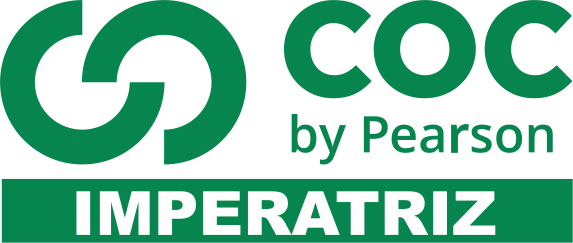 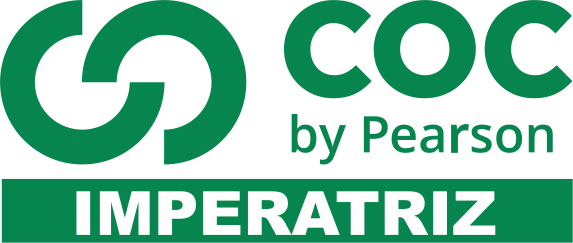 Read the texts below and answer the questions that follow them in Portuguese. Some people like to tell stories about the Scots and their so-called love of money.       In fact the people of Scotland are friendly and generous. There are mean people in every country. And of course Scotland is no exception.       Take Archie MacDonald for example…ARCHIE’S MISTAKE       Archie MacDonald is a typical Scotsman. Archie’s favorite drink is whisky, on special occasions he wears a kilt, and he likes to play the bagpipes. He is married and has four children. The boys’ names are Jock and Robin, the girls’ names are Mary and Margaret. The MacDonald’s house is near Edinburgh, Scotland’s beautiful capital.       Archie MacDonald hates to spend his money. In Archie’s case this love of money is something very special, as Archie’s money is never exactly his. You see, Archie’s occupation is rather unusual – he is a thief.       One day, Archie decided to rob Asprey’s, a famous jeweler’s in Edinburgh. Archie’s plan was very simple: he just threw a brick at the shopping window one rainy night and stole all the jewels in it: gold watches, pearl necklaces, silver coins, everything.     The police immediately started to look for the thief. They didn’t have to go far. They caught Archie the next morning, in front of the jeweler’s, when he came back to recover his brick.1. O Archie MacDonald é Inglês?______________________________________________________________________ 2. Qual a bebida favorita de Archie?______________________________________________________________________  3. Quem são  Mary e Margaret?______________________________________________________________________ 4. O que é Edinburgh?______________________________________________________________________ 5. Onde é a casa de MacDonald?______________________________________________________________________       The age of science had its highest American exponent in Thomas Alva Edison. One of the most popular inventors of all time.        But when Edison was a boy he was considered stupid. Once his teacher said that young Tom was the worst student in her class. Edison decided to prove that the teacher was wrong. He did that exactly 1,093 times.THE TEACHER WAS WRONG       Thomas Edison was one of the most important American inventors. He produced 1,093 different inventions! Some of them were more practical and more famous than others: the phonograph (or record player), synthetic rubber, an electric motor, equipment for telephones, and his greatest invention , the incandescent lamp.      Edison had the genius to apply scientific principles to solve practical problems. He was a tireless worker, and modesty was one of his best qualities. “I am not a genius,” he often said. “Genius is one per cent inspiration and ninety-nine per cent perspiration,” he added, in a clear reference to the fact that he always had to work very hard to be successful.       But when Edison was 7 he didn’t like school very much. The other boys in his class were brighter than Tom. They were also cleaner and tidier than he was. There is a story, however, that shows young Tom’s great intelligence. Tom often went to school with dirty hands and face. Once the teacher looked at him and said, “Tom , show mw your hand.” He spat on his hand, rubbed it on the seat of his trousers, then showed it. The teacher looked at Tom’s hand with a sad face. “Tom, if you can find another hand in the room dirtier than this one, I won’t punish you.”       Tom immediately showed her his other hand.06. Quem foi Thomas  Thomas Alva Edison?_________________________________________________________________________________________________________________________________________________________________________________________________________________________________________________________________________________07. Quando  Edison foi considerado estúpido?_________________________________________________________________________________________________________________________________________________________________________________________________________________________________________________________________________________08. Como Edison provou que a professor estava errada?_________________________________________________________________________________________________________________________________________________________________________________________________________________________________________________________________________________09. What was Edison’s greatest invention?_________________________________________________________________________________________________________________________________________________________________________________________________________________________________________________________________________________10. Edison era um aluno brilhante quando ele tinha sete anos? Explique:_________________________________________________________________________________________________________________________________________________________________________________________________________________________________________________________________________________Mark the correct option for the questions below.11. I think I ___ the country next year.a) leavesb) will leavec) is going to leave d) am going to leave e) left 12. Mary ___ to travel to Europe in 2020, she has been paying for the tickets for 6 months.a) travel b) will travel c) is going to traveld) am going to travele) traveled 13. Use the simple future or the immediate future to complete the sentences below.a) Maybe we__________________________________________ on vacations next week. (to be)b) I ______________________________________________ next weekend. (to travel)c) She __________________________________________ you to her birthday party, I’m sure of it. (to invite)d) They ____________________________________________ at the end of the day. (to arrive)e) I think they ____________________________________________ at the end of the day. (to be back)14. Use the future continuous to complete the sentences below.a) I _____________________________________________ to France by this time next week. (to fly)b) She ____________________________________________ the hospital by this time tomorrow. (to leave) c) The girls ___________________________________________ chess next weekend. (to paly)d) What ____________________________________________ by this time tomorrow? (you; to do)e) Your parents ________________________________________ for you by 12:40 p.m. today. (to wait)